МУНИЦИПАЛЬНЫЙ СОВЕТВНУТРИГОРОДСКОГО МУНИЦИПАЛЬНОГО ОБРАЗОВАНИЯГОРОДА ФЕДЕРАЛЬНОГО ЗНАЧЕНИЯ САНКТ – ПЕТЕРБУРГАМУНИЦИПАЛЬНЫЙ ОКРУГ СОСНОВАЯ ПОЛЯНА_____________________________________________________________198264, Санкт-Петербург, ул. Пограничника Гарькавого, дом 22, корп. 3РЕШЕНИЕот __.__.2023 г.  № ___Об утверждении изменений и дополнений в Устав 
внутригородского муниципального образования города федерального значения Санкт-Петербурга 
муниципальный округ Сосновая Поляна В соответствии с Федеральным законом от 06.10.2003 № 131-ФЗ «Об общих принципах местного самоуправления в Российской Федерации», Федеральным законом 
от 21.07.2005 № 97-ФЗ «О государственной регистрации уставов муниципальных образований», Законом Санкт-Петербурга от 23.09.2009 № 420-79 «Об организации местного самоуправления в Санкт-Петербурге», Уставом внутригородского муниципального образования города федерального значения Санкт-Петербурга муниципальный округ Сосновая Поляна, Муниципальный Совет решил:1. Внести изменения и дополнения в Устав внутригородского муниципального образования города федерального значения Санкт-Петербурга муниципальный округ Сосновая Поляна (далее – изменения и дополнения в Устав) согласно Приложению                                        к настоящему Решению.2. Поручить Главе муниципального образования направить настоящее Решение                      в Главное управление Министерства Юстиции Российской Федерации по Санкт-Петербургу для государственной регистрации в порядке, установленном действующим законодательством.3. Поручить Главе муниципального образования официально опубликовать настоящее Решение после его государственной регистрации, в соответствии с действующим законодательством.4. Поручить Главе муниципального образования направить в Главное управление Министерства Юстиции Российской Федерации по Санкт-Петербургу в течение 7 дней 
со дня официального опубликования настоящего Решения сведения об источнике и дате 
его официального опубликования.5. Поручить Главе муниципального образования направить настоящее Решение                              в Санкт-Петербургский центр правового обеспечения для включения в регистр муниципальных нормативных правовых актов Санкт-Петербурга в течение 5 дней с даты 
его официального опубликования.6. Настоящее Решение вступает в силу с момента его официального опубликования (обнародования) после проведения процедуры государственной регистрации.7. Контроль за исполнением настоящего Решения возложить на Главу муниципального образования, исполняющего полномочия председателя Муниципального Совета 
МО Сосновая Поляна.Глава муниципального образования,исполняющий полномочия председателя Муниципального Совета МО Сосновая Поляна			           С.Ю. Давыдова                                                                                       Приложение к Решению                                                                                                          Муниципального Советаот __.__.2023 г.  № ___ИЗМЕНЕНИЯ И ДОПОЛНЕНИЯв Устав внутригородского муниципального образования города федерального значения Санкт-Петербурга муниципальный округ Сосновая Поляна1) Дополнить статью 28 Устава пунктом 4.1. следующего содержания:«4.1. Полномочия депутата Муниципального Совета прекращаются досрочно решением Муниципального Совета в случае отсутствия депутата без уважительных причин 
на всех заседаниях Муниципального Совета в течение шести месяцев подряд.».2) Дополнить статью 30 Устава пунктом 5 следующего содержания: «5. Сведения о доходах, расходах, об имуществе и обязательствах 
имущественного характера, представленные Главой муниципального образования, 
размещаются на официальном сайте муниципального образования 
в информационно-телекоммуникационной сети «Интернет»: https://vmo39.spb.ru/ 
и (или) предоставляются для опубликования средствам массовой информации в порядке, определяемом муниципальным правовым актом.».3) Дополнить статью 41 Устава пунктом 3.1. следующего содержания:«3.1. Если иное не установлено федеральным законом, депутат, 
Глава муниципального образования представляют сведения о своих доходах, расходах, 
об имуществе и обязательствах имущественного характера, а также о доходах, расходах, 
об имуществе и обязательствах имущественного характера своих супруг (супругов) 
и несовершеннолетних детей высшему должностному лицу Санкт-Петербурга – Губернатору Санкт-Петербурга в порядке, установленном законом Санкт-Петербурга.Депутат Муниципального Совета, осуществляющий свои полномочия 
на непостоянной основе, представляет указанные сведения о доходах, расходах, 
об имуществе и обязательствах имущественного характера в течение четырех месяцев со дня избрания указанного лица депутатом Муниципального Совета, передачи ему вакантного депутатского мандата. Указанный четырехмесячный срок со дня избрания указанного лица депутатом или передачи ему вакантного депутатского мандата начинает исчисляться со дня принятия избирательной комиссией соответствующего решения.Депутат Муниципального Совета, осуществляющий свои полномочия 
на непостоянной основе, в случаях, предусмотренных частью 1 статьи 3 Федерального закона от 03.12.2012 года № 230-ФЗ «О контроле за соответствием расходов лиц, замещающих государственные должности, и иных лиц их доходам», представляет сведения о доходах, расходах, об имуществе и обязательствах имущественного характера в соответствии 
с законодательством Российской Федерации. В случае, если в течение отчетного периода сделки, предусмотренные частью 1 статьи 3 Федерального закона от 03.12.2012 года 
№ 230-ФЗ «О контроле за соответствием расходов лиц, замещающих государственные должности, и иных лиц их доходам», общая сумма которых превышает общий доход данного лица и его супруги (супруга) за три последних года, предшествующих отчетному периоду, 
не совершались, депутат Муниципального Совета, осуществляющий свои полномочия 
на непостоянной основе, сообщает об этом Губернатору Санкт-Петербурга в порядке, установленном Законом Санкт-Петербурга.В случае невозможности депутатами, Главой муниципального образования представить по объективным причинам сведения о доходах, об имуществе и обязательствах имущественного характера своих супруг (супругов) и несовершеннолетних детей данные лица представляют заявления о невозможности по объективным причинам представить указанные сведения. Заявления подаются в сроки, установленные для представления сведений о доходах, об имуществе и обязательствах имущественного характера. Порядок рассмотрения заявлений устанавливается Губернатором Санкт-Петербурга.».4) Пункт 8 статьи 41 Устава изложить в следующей редакции: «8. Обобщенная информация об исполнении (ненадлежащем исполнении) депутатами Муниципального Совета обязанности представить сведения о доходах, об имуществе 
и обязательствах имущественного характера и сведения о расходах 
размещается на официальном сайте муниципального образования 
в информационно-телекоммуникационной сети «Интернет»: https://vmo39.spb.ru/ 
(при условии отсутствия в такой информации персональных данных, позволяющих идентифицировать соответствующее лицо, и данных, позволяющих индивидуализировать имущество, принадлежащее соответствующему лицу) в порядке, установленном Законом Санкт-Петербурга.».5)  Дополнить подпункт 6 пункта 2 статьи 51 Устава после слов «ограждений газонных,» словами «парковочных столбиков,».6) Дополнить статью 40 Устава пунктом 5.1. следующего содержания:«5.1. Депутат Муниципального Совета может иметь помощника (помощников). 
Статус помощника депутата определяется Положением о помощнике депутата Муниципального Совета, утвержденным Решением Муниципального Совета.».6созыв2019-2024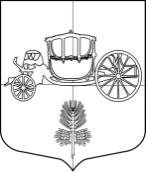 